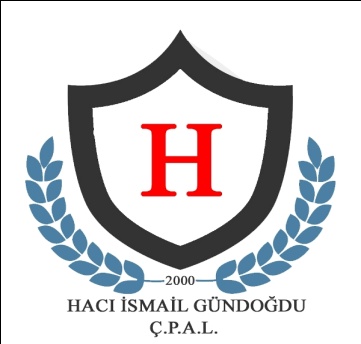 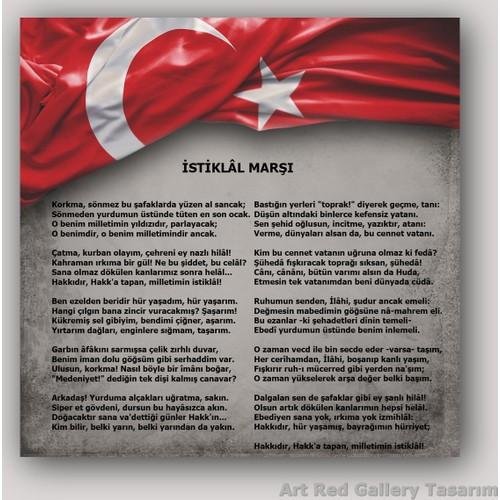 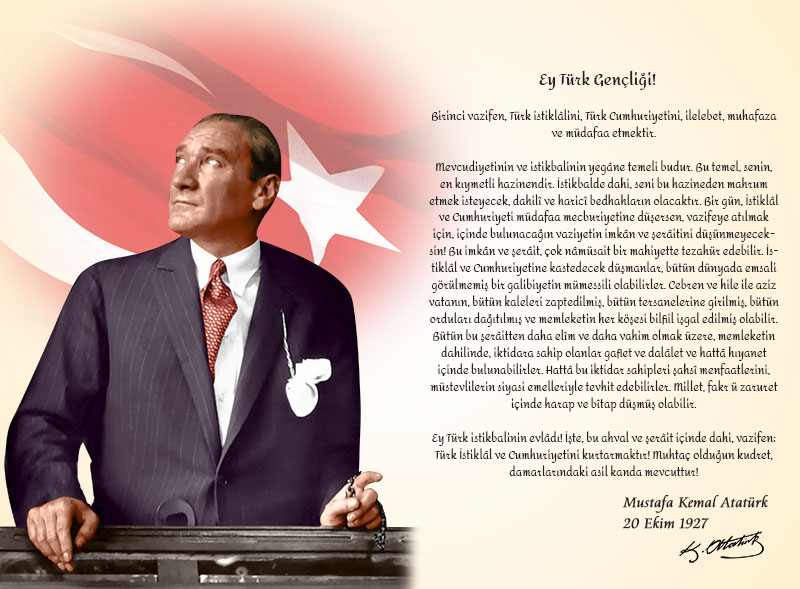 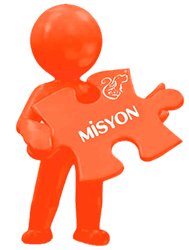 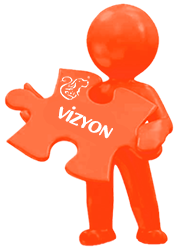 1.OKULUN  TARİHÇESİMilli Eğitim Bakanlığına bağlı İstanbul İli Kartal İlçesi Yakacık Mevkiinde Cumhuriyet Mahallesi Seza Sokak No:9 adresinde 1976 yılında inşası yapılan okulumuz 1979 yılında Kurfalı İlkokulu olarak eğitime başladı.
       1991-1992 Öğretim yılında isim değişikliği yapılarak Farabi İlköğretim Okulu adı altında 6 yıl eğitim – öğretim vermiştir. Daha sonra isim değişikliği yapılarak Hacı İsmail İlköğretim Okulu adı altında 2  yıl hizmet vermiştir.
       2000-2001 Eğitim-Öğretim yılında Hacı İsmail Gündoğdu Ticaret Meslek Lisesi olarak eğitim – öğretime devam etmiş ve 2014 yılının ağustos ayında ise Çok Programlı Anadolu Lisesi olmuştur.Okulumuza yaptığı yardımlar ve katkılarından dolayı Hacı İsmail Gündoğdu ismi verilmiştir.
       Okulumuzda gündüz ve tekli eğitim verilmektedir. C.1 ÖĞRETMEN NORM KADRO DURUMUEğitim Koçluğu Biriminde Çalışan Öğretmen Sayısı  : 17C.2.KURUMDA ÇALIŞAN PERSONEL SAYISID.1.ŞUBE VE ÖĞRENCİ SAYILARIBeklemeli Öğrenci Sayısı : 18D.2.YILLARA GÖRE ÖĞRENCİ MEVCUTLARID.3.GENEL ÖĞRENCİ İSTATİSTİKLERİİşletme Sayısı:99Koordinatör Öğretmen Sayısı:19D.4 KARŞILAŞTIRMALI ÖĞRETMEN / ÖĞRENCİ DURUMUD.4.YÜKSEK ÖĞRETİM YERLEŞME DURUMUArduino Robotik Kulüp Çalışmaları Ek Bina 2. Katta devam Etmektedir.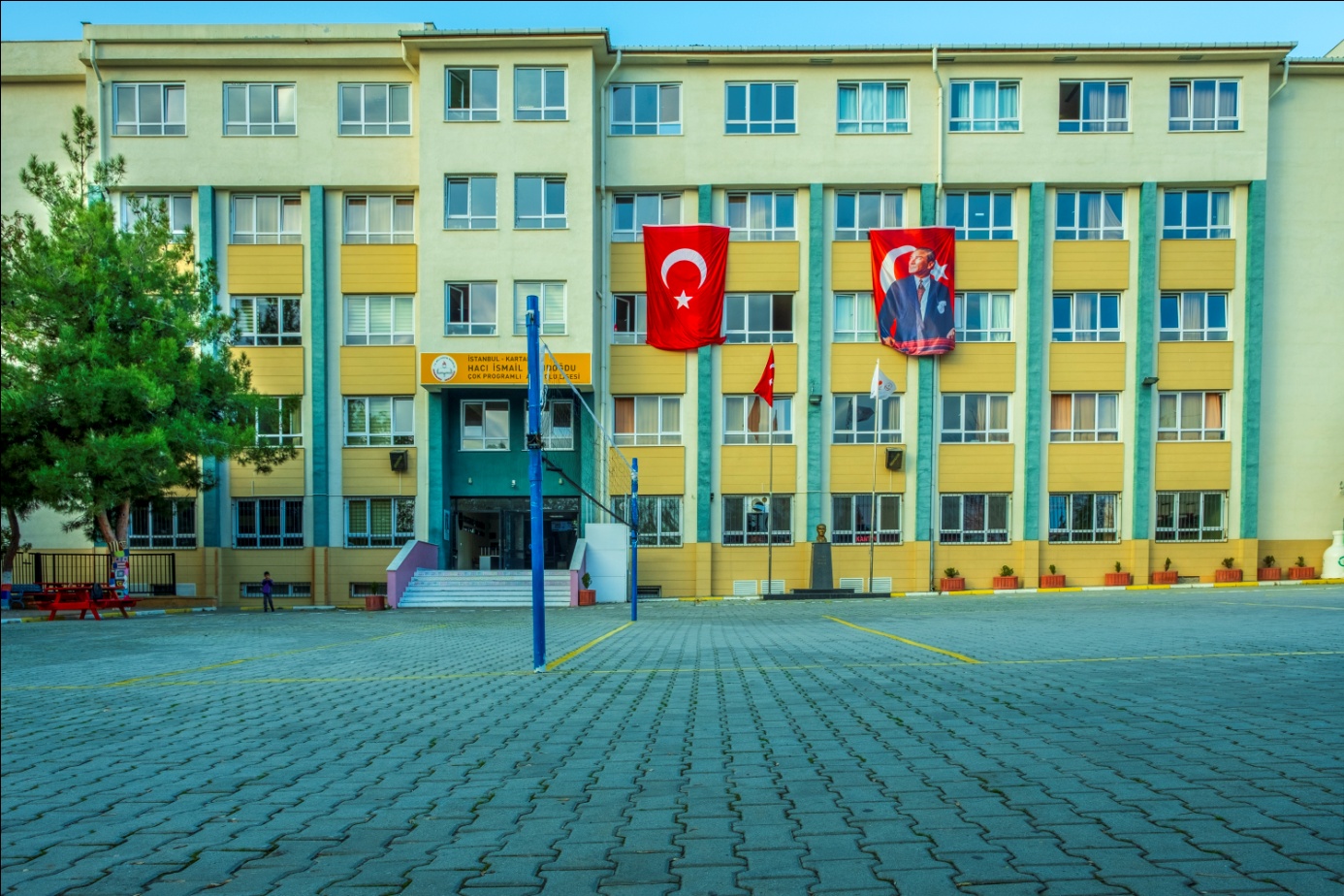 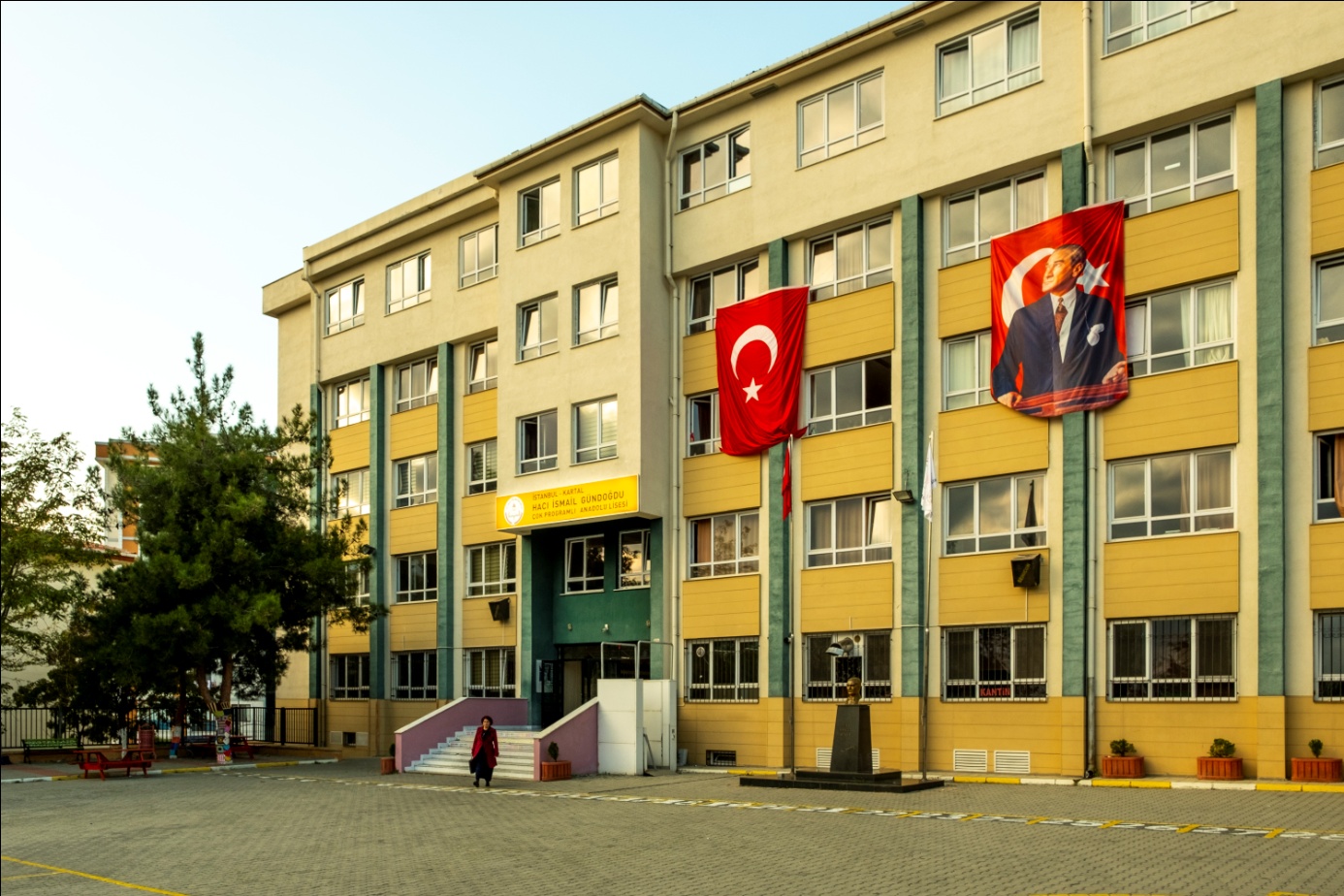 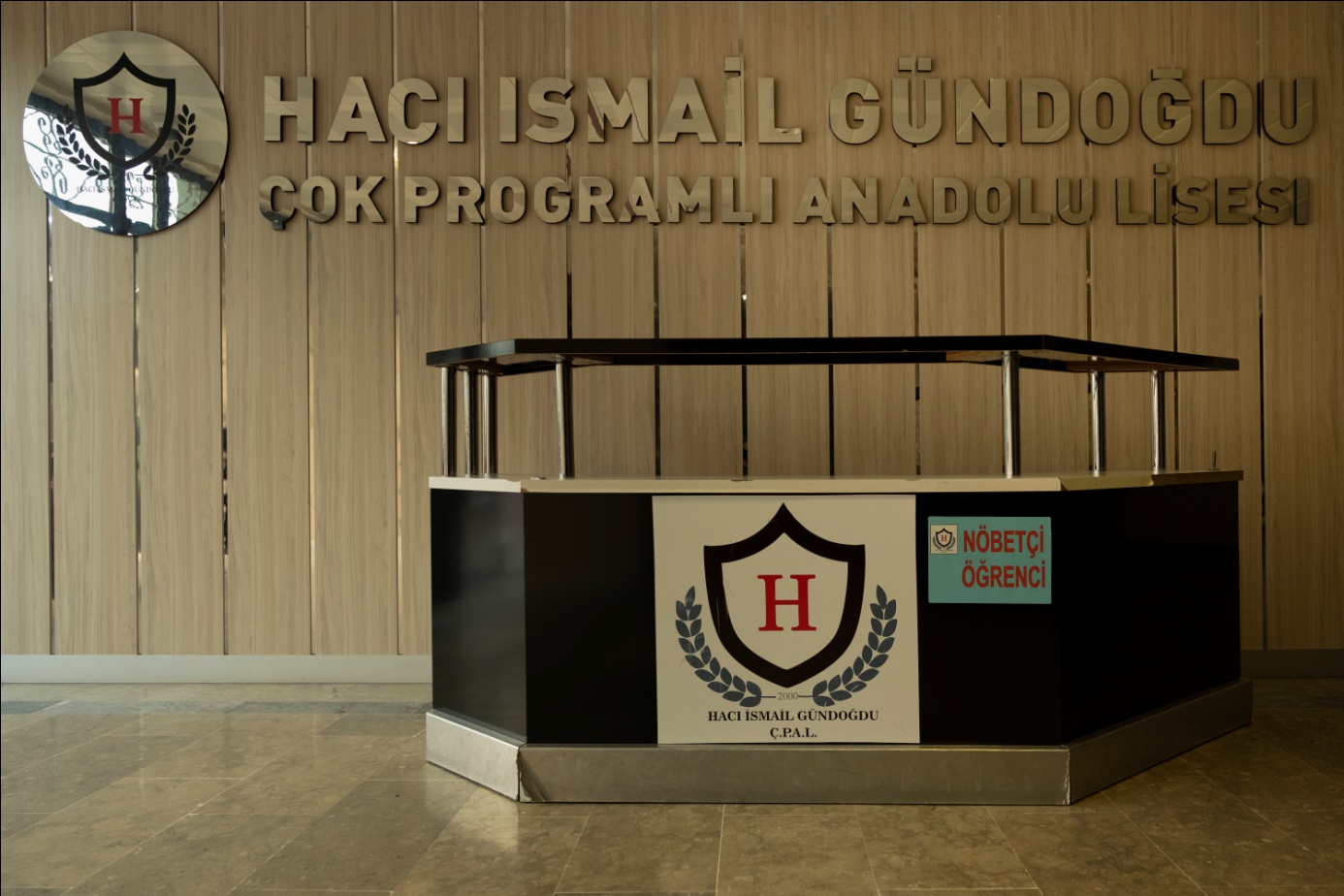 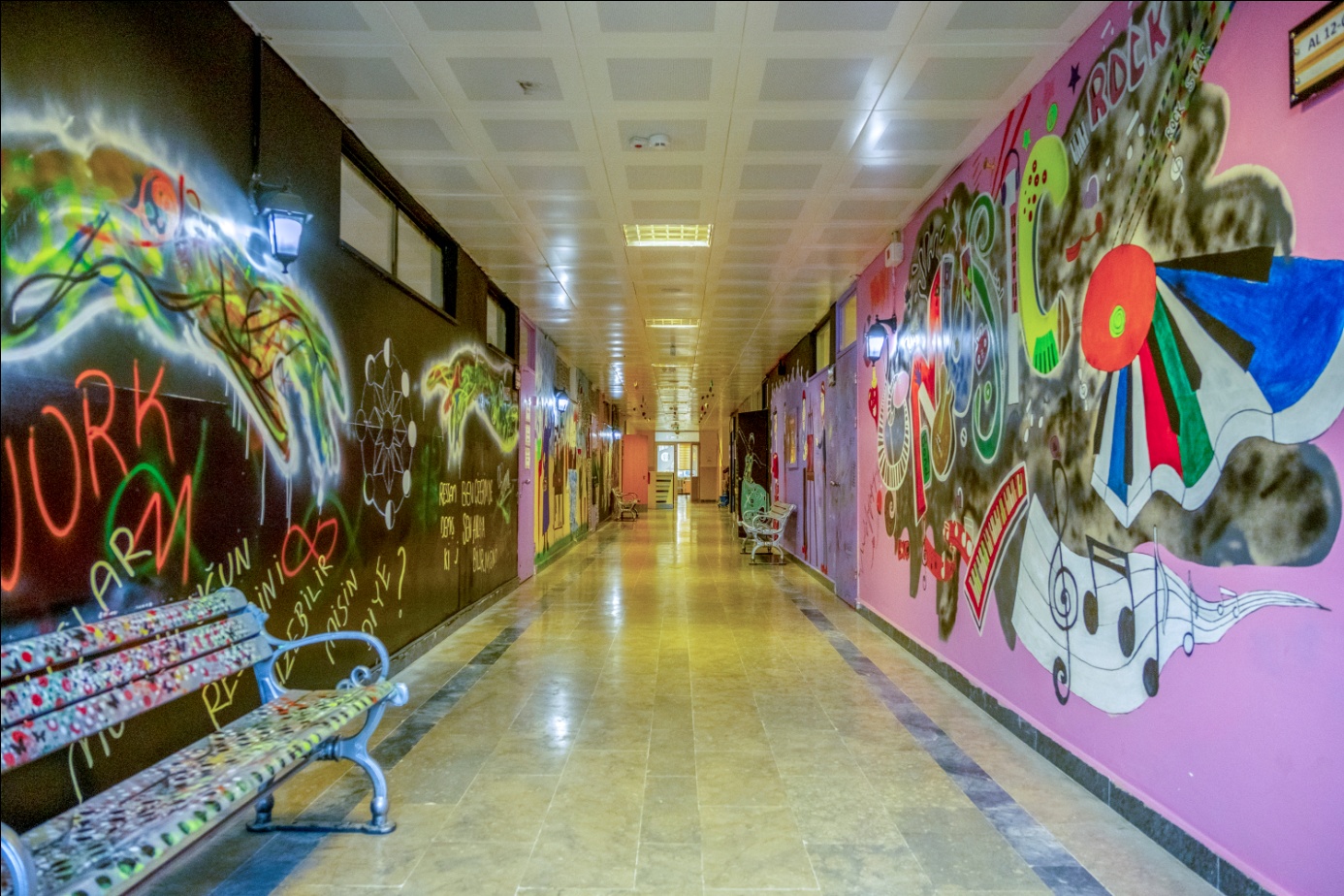 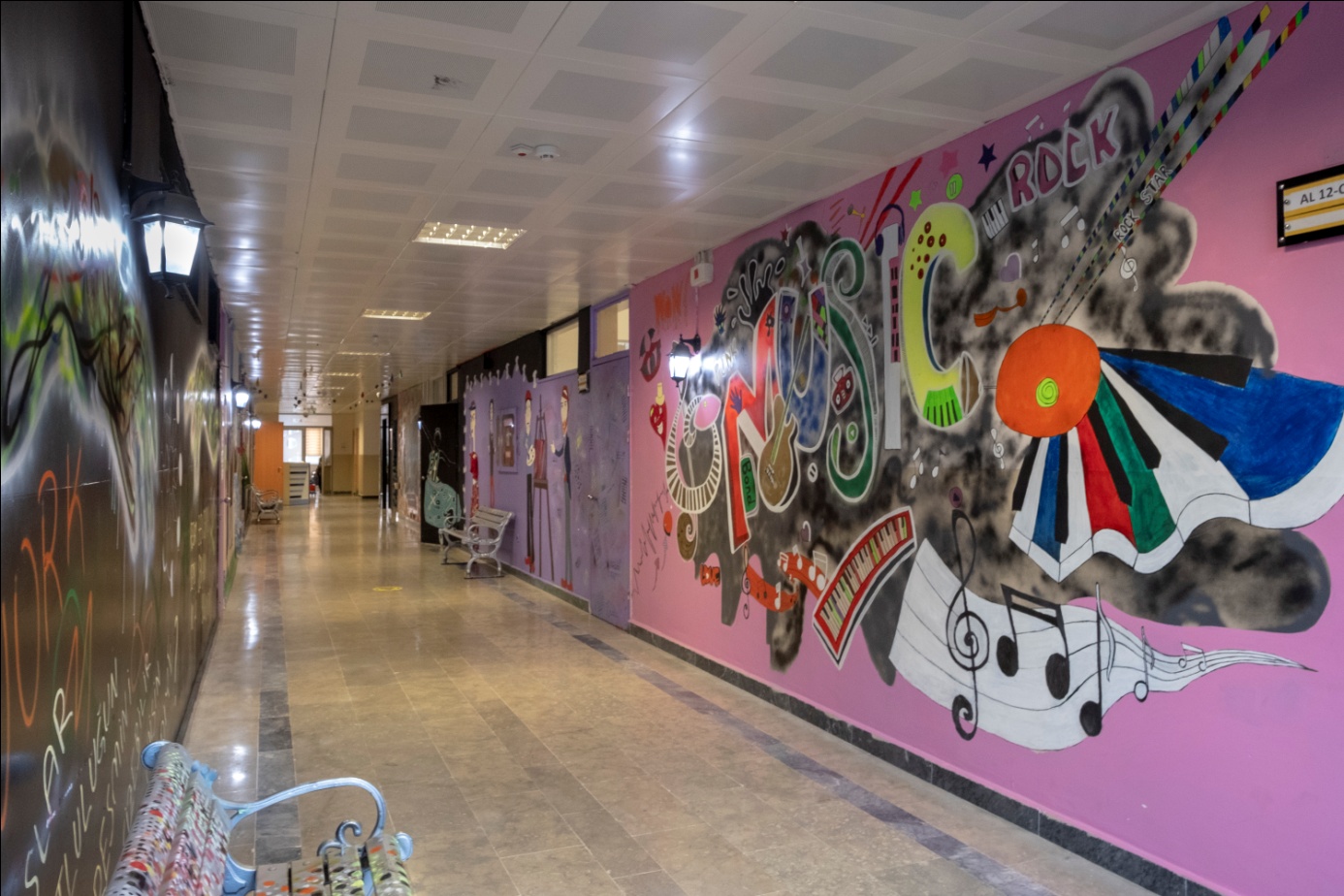 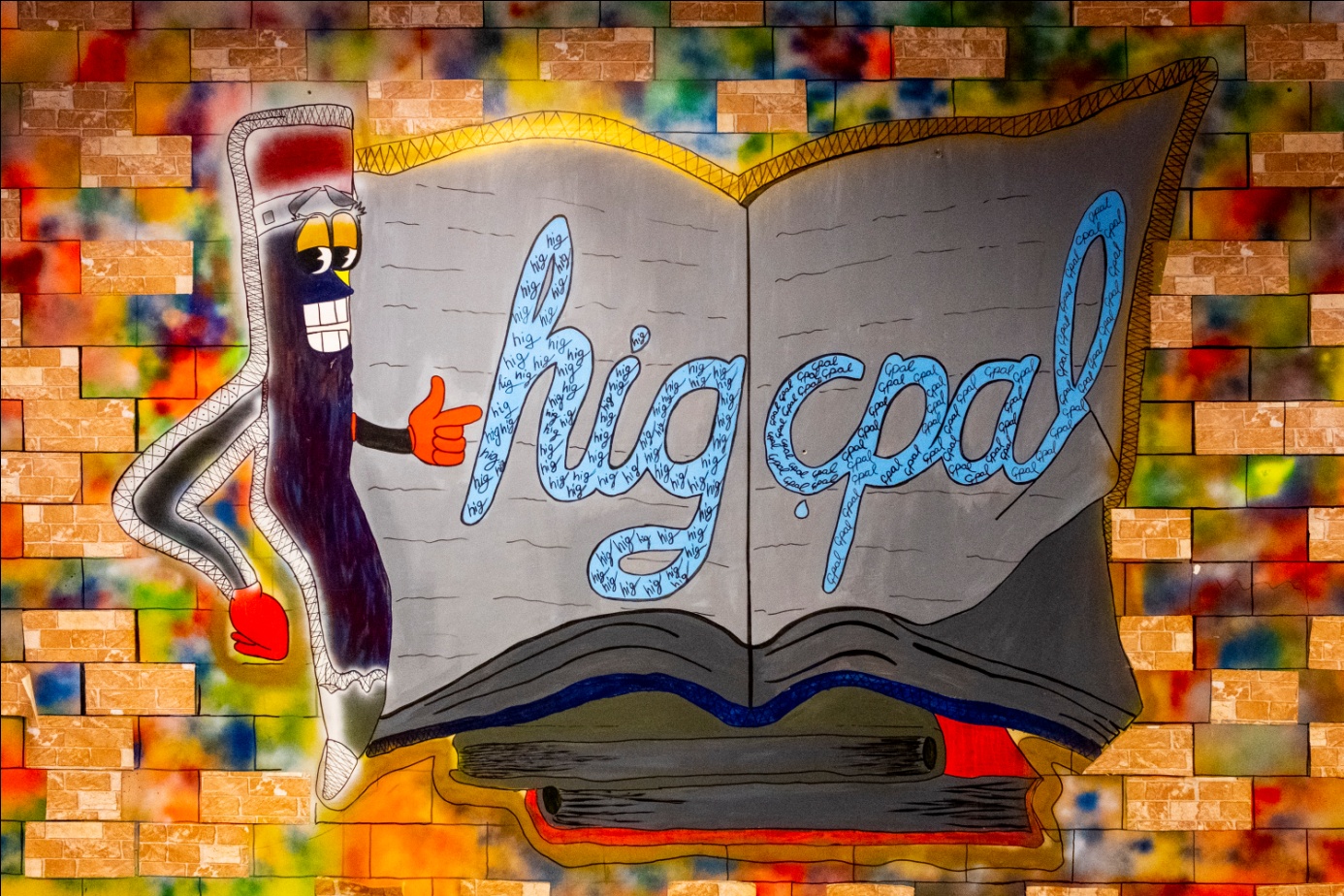 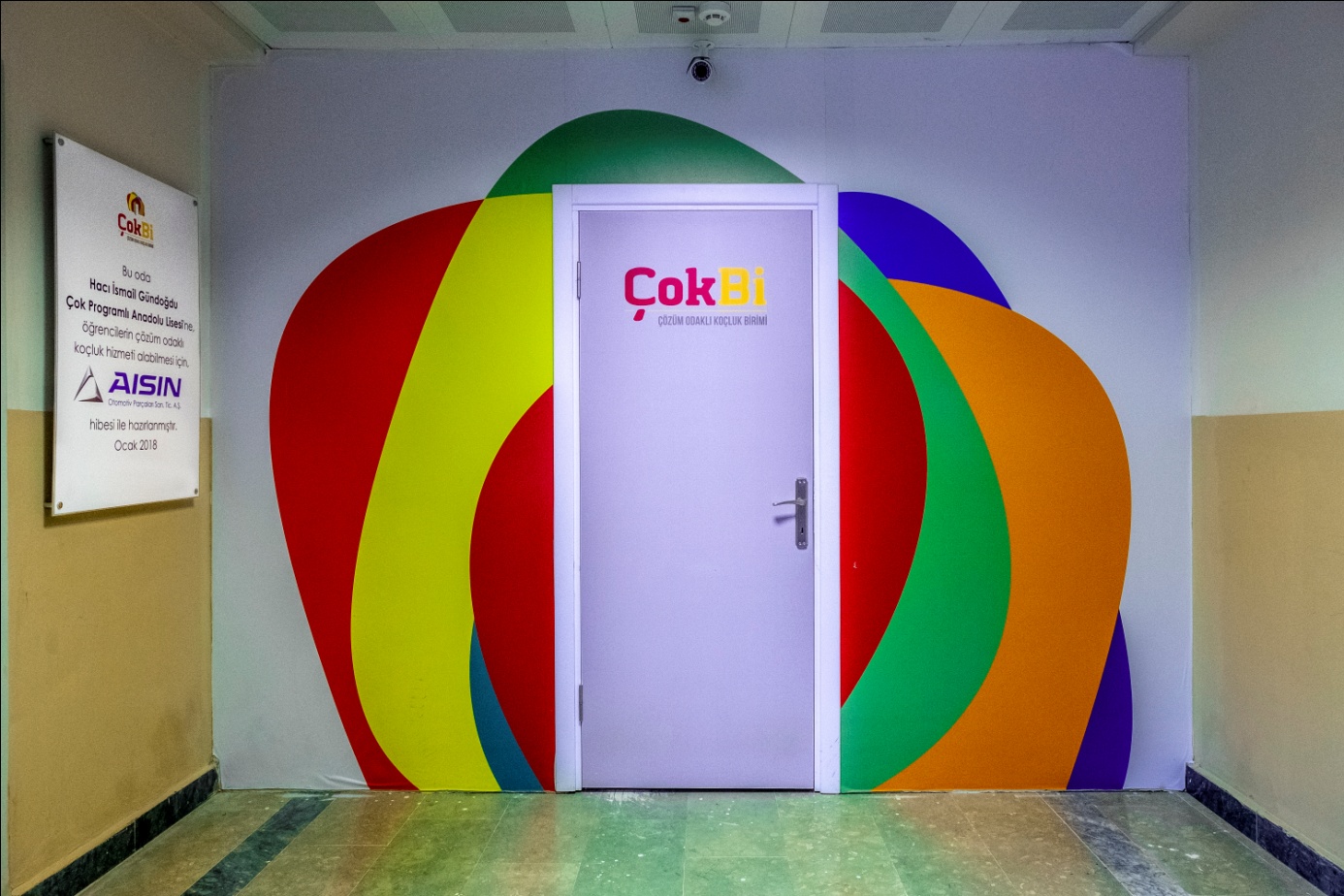 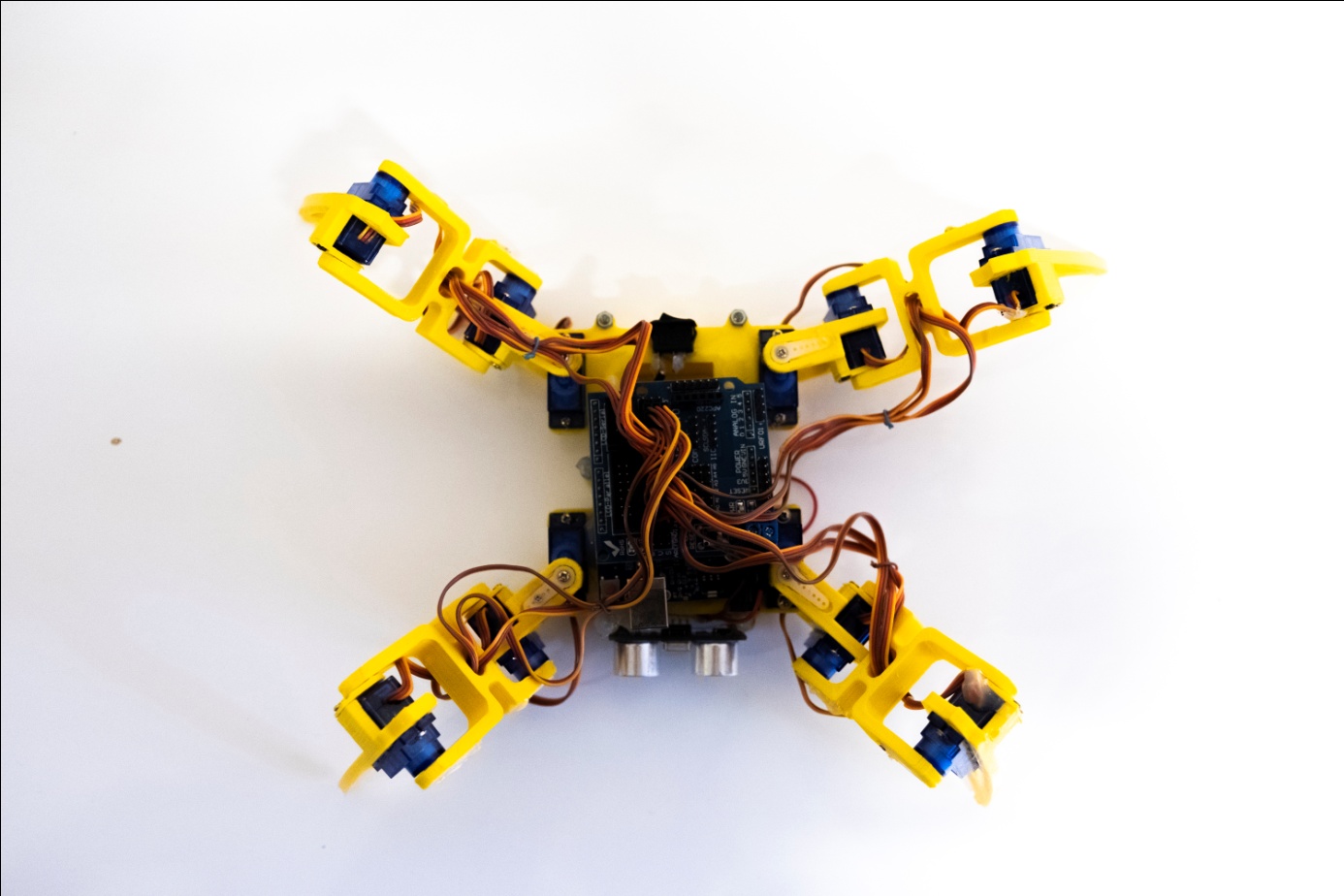 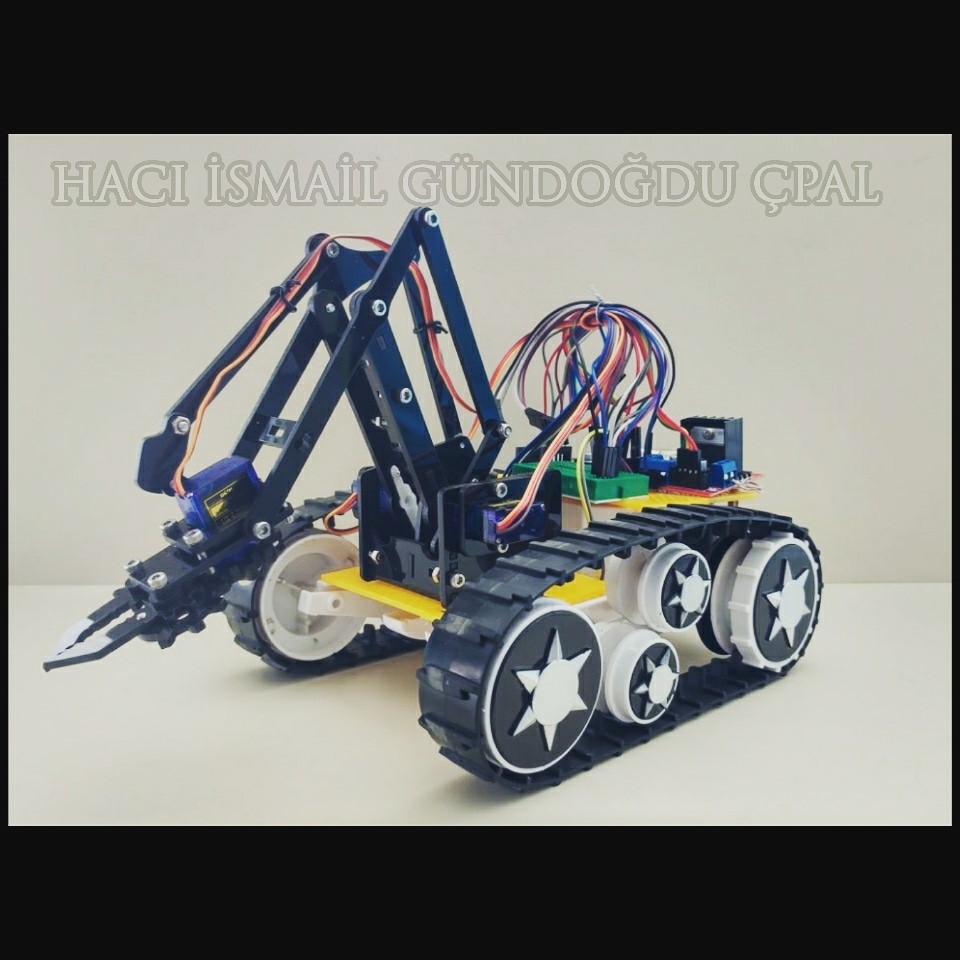 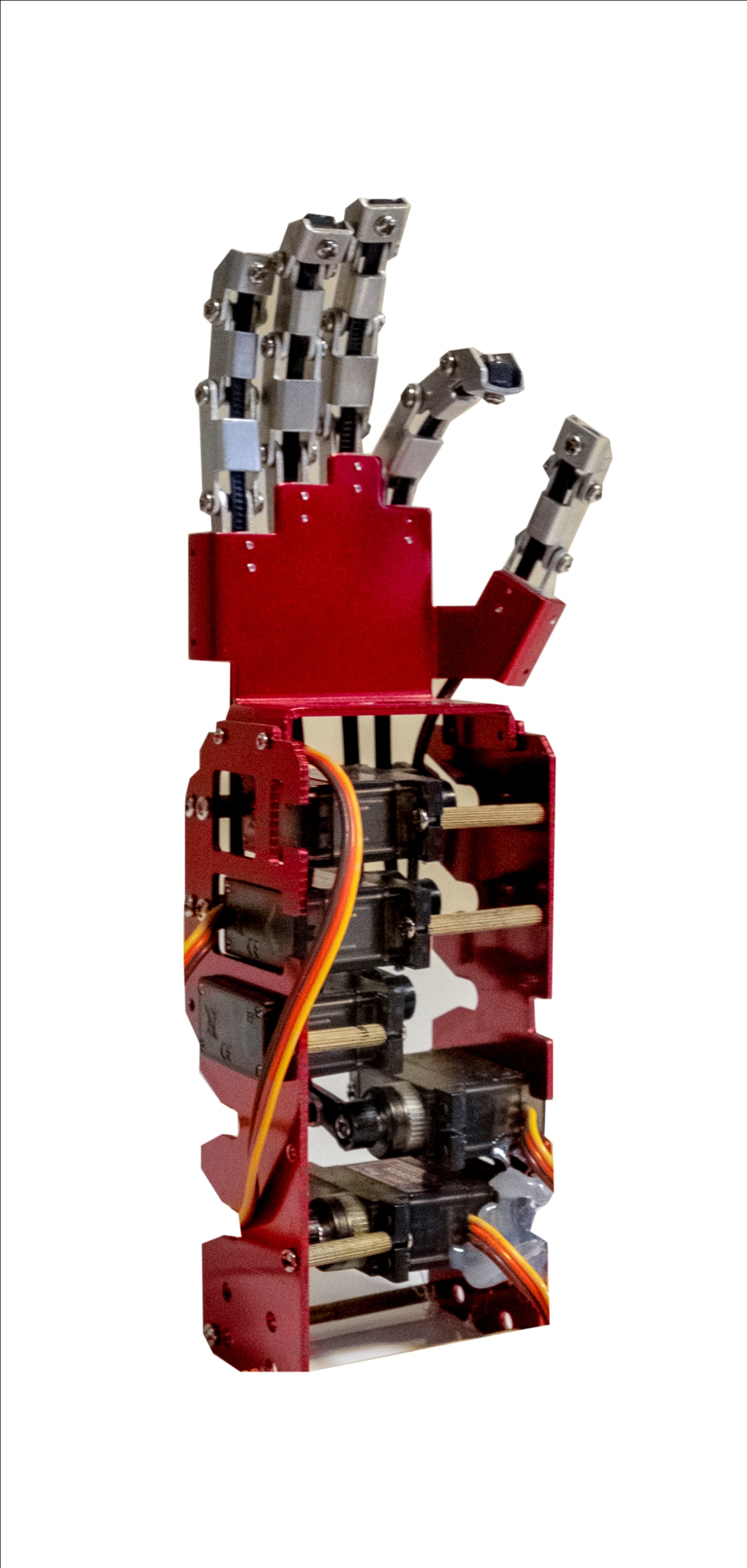 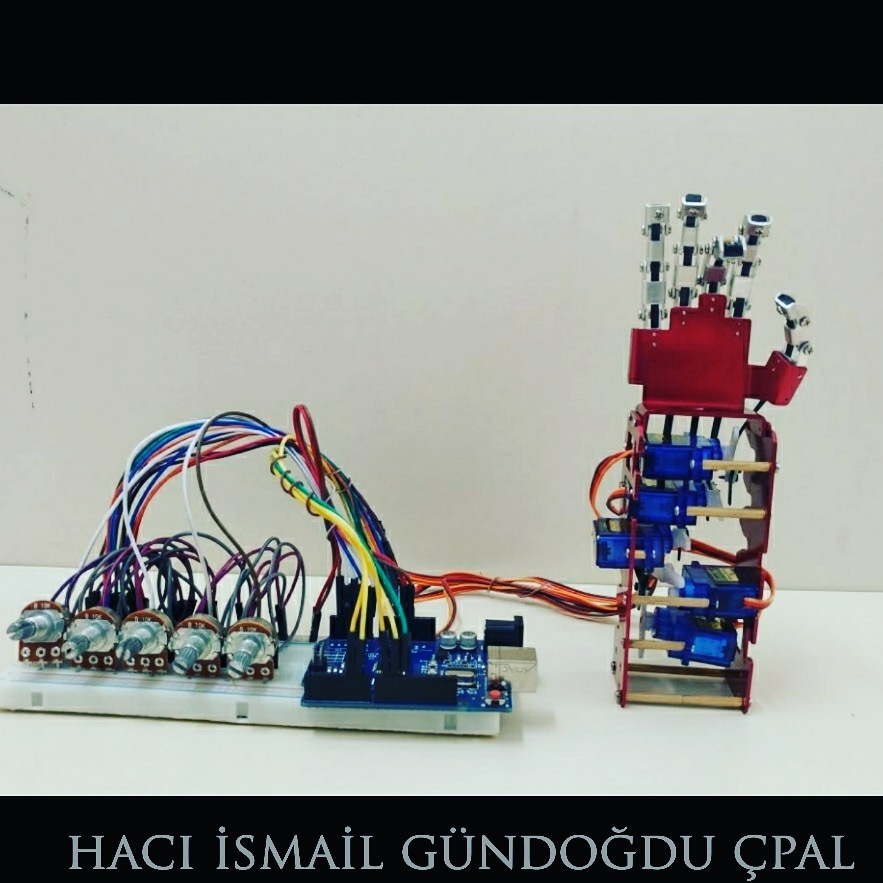 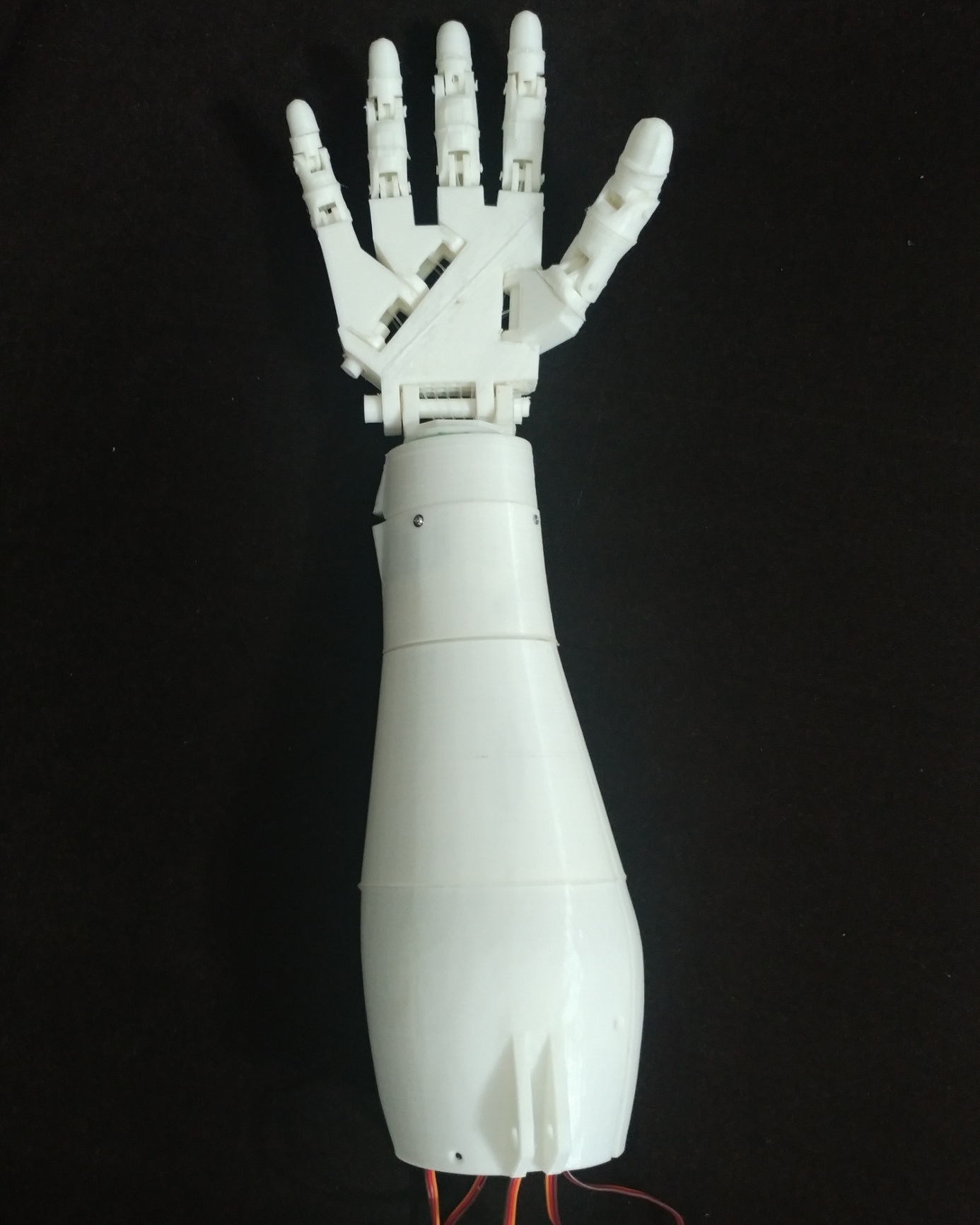 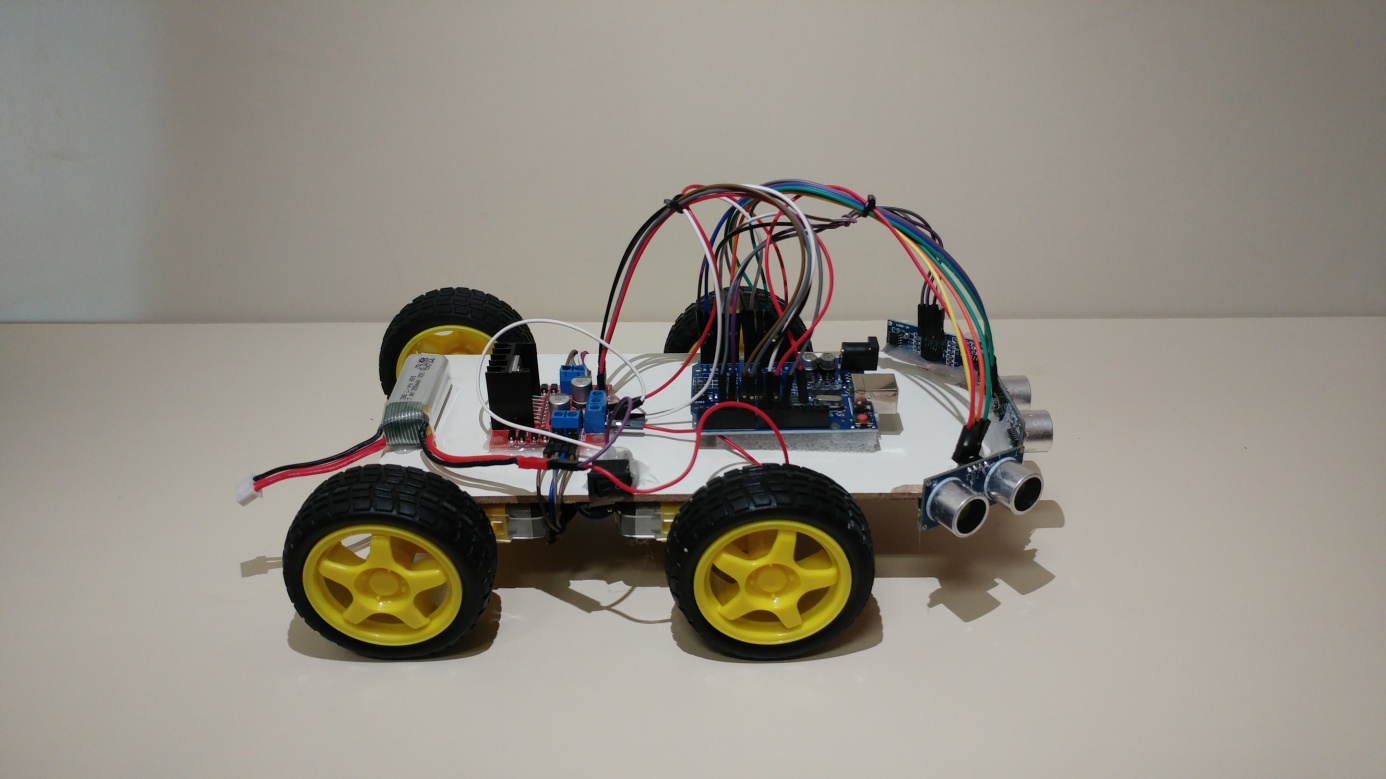 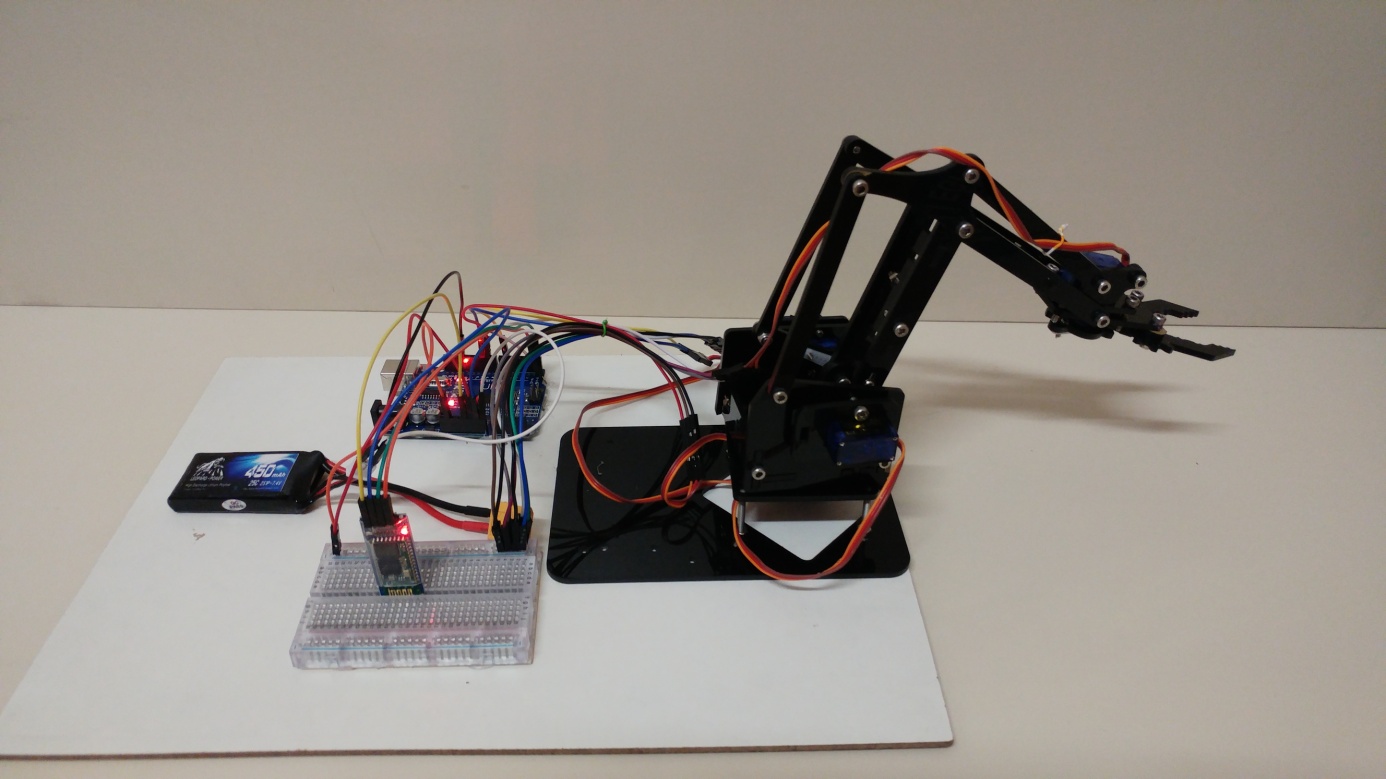 1.Kurumun Resmi AdıHacı İsmail Gündoğdu Çok Programlı Anadolu Lisesi2.AdresiCumhuriyet Mah. Seza Sok NO:4 Kartal -İSTANBUL3.Telefon0(216)452-58-024.Belgegçer(Fax)0(216)452-58-045.E-posta758753eb.k12.tr6.Web Adresiwww.haciismailgundogducpal.meb.k12.tr7.Öğretim şekliNORMAL8.Öğretime Başlama Yılı19769.Kurum Kodu758753710.Yabancıl Dilİngilizce 11.İkinci Yabancı DilAlmanca12.Okul MüdürüFatih ÖZKAYA13.Koordinatör Müdür Yardımcısıİlknur ÇİÇEK 14.  11-12.Sınıflar Müdür YardımcısıAli Kemal MOTOR15.   10.sınıflar Müdür YardımcısıNilüfer İNKAYA16.   9.Sınıflar Müdür YardımcısıGülben DAĞDEVİREN TOSUNBİRİMİN ADISAYISI ÖZELLİĞİİlİSTANBULİlçeKARTALMahalleCUMHURİYETSokakSEZADış Kapı9İç KapıYapım Yılı1976Son Onarım Yılı2014(TEKRAR YAPILDI)Deprem GüçlendirmeBlok Sayısı2Ana Bina Kat SayısıGİRİŞ+4Ek Bina Kat SayısıGİRİŞ+2Toplam Kullanım Alanı1420 m2Bahçe Alanı5010 m2Derslik Sayısı30Kütüphane1Mescit2Isınma ŞekliDOĞALGAZKamera Sayısı58Müdür Odası sayısı1Müdür Yardımcısı Odası Sayısı3Öğretmenler Odası1Atölye Sayısı8Resim Odası1Müzik Odası1Eğitim Koçluğu Odası2Fizik-Biyoloji-Kimya Laboratuvar1SIRA NOBRANŞ ADIDERS SAATİNORM KADROKADROLUSÖZLEŞMELİAYLIKSIZ İZİNDEÜCRETLİ/GÖREVLENDİRMEDIŞARIYA GÖREVLEMDİRMETOPLAMNORM KADRO FAZLASI1Okul Müdürü1112Müdür Yrd422243Matematik1436722714Fizik38221125Kimya382226Biyoloji442227Edebiyat187991288İngilizce128681729Almanca2811110Tarih68344111Coğrafya3822212Beden Eğitimi7233313Müzik4922214Görsel Sanatlar3222215Felsefe3822216Muhasebe ve Finansman44011111117Bilişim ve Teknolojileri12333318Pazarlama ve Perakende11833319Konaklama0011120Rehberlik0233121Din Kültürü78403366870KadroluAylıksız İzindeDışarıya GörevlendirmeGörevlendirmeÜcretliİş KurOkul Aile BirliğiToplamMüdür11Müdür Yardımcısı4224Öğretmen6681670Hizmetli1225Memur11Teknik Eleman11Güvenlikçi111SINIFLARANADOLU 9.SINIFANADOLU 10. SINIFANADOLU11.SINIFANADOLU 12.SINIFAND.MESLEK  9.SINIFAND.MES MUHASEBE 10.SINIFAND.MES BİLİŞİM 10.SINIFAND.MES PAZARLAMA 10.SINIFAND.MES MUHASEBE 11.SINIFAND.MES  BİLİŞİM 11. SINIFAND.MESPAZARLAMA 11.SINIFAND.MES.MUHASEBE 12.SINIFAND.MES.BİLİŞİM 12.SINIFAND.MES.PAZARLAMA 12.SINIFTOPLAMŞube Sayısı4244231141141133Öğrenci Sayısı134681019662102383610831331053127972Yıllara Göre Öğrenci MevcutlarıYıllara Göre Öğrenci MevcutlarıYıllara Göre Öğrenci MevcutlarıYıllara Göre Öğrenci MevcutlarıYıllara Göre Öğrenci MevcutlarıYıllara Göre Öğrenci MevcutlarıYıllara Göre Öğrenci MevcutlarıYıllara Göre Öğrenci Mevcutları2016-20172016-20172017-20182017-20182018-20192018-2019KEKEKE4085641106110610411041972972Sınıf Tekrarı yapan Öğrenci sayısı(2017-2018)Sınıf Tekrarı yapan Öğrenci sayısı(2017-2018)Sürekli Devamsız Öğrenci sayısıSürekli Devamsız Öğrenci sayısıBurs Alan Öğrenci SayısıBurs Alan Öğrenci SayısıBEP li Öğrenci sayısıBEP li Öğrenci sayısıİşletmelerde Beceri eğitimi Alan Öğrenci sayısıİşletmelerde Beceri eğitimi Alan Öğrenci sayısıKEKEKEKEKE89131210207885Karşılaştırmalı Öğretmen/Öğrenci DurumuKarşılaştırmalı Öğretmen/Öğrenci DurumuKarşılaştırmalı Öğretmen/Öğrenci DurumuKarşılaştırmalı Öğretmen/Öğrenci DurumuKarşılaştırmalı Öğretmen/Öğrenci DurumuKarşılaştırmalı Öğretmen/Öğrenci DurumuToplam Öğretmen SayısıToplam Öğrenci SayısıToplam Derslik sayısıÖğretmen Başına Düşen Öğrenci SayısıDerslik Başına Düşen Öğrenci Sayısı70972301432.41TYT Sınava Giren Öğrenci Sayısı1702TYT Sınavı İle 4 Yıllık ve Üzeri Eğitim Yapan Yüksek Öğretim Kurumlarına Yerleştirilen Öğrenci Sayısı03TYT Sınavı İle 2 Yıllık ve Üzeri Eğitim Yapan Yüksek Öğretim Kurumlarına Yerleştirilen Öğrenci Sayısı624AYT  Sınava Giren Öğrenci Sayısı1705AYT Sınavı İle 4 Yıllık ve Üzeri Eğitim Yapan Yüksek Öğretim Kurumlarına Yerleştirilen Öğrenci Sayısı246Ek Kontenjan İle Yüksek Öğretime Yerleşen Öğrenci Sayısı07Açık Öğretim Fakültelerine Yerleşen Öğrenci Sayısı08Yetenek Sınavı ile yerleşen Öğrenci Sayısı39Yüksek Öğretime Yerleşen Toplam Öğrenci Sayısı86Sıra NoProje AdıProje TürüProjenin AmacıMesleğim Bilincim OlsunİlçeMesleki bilgimizi çevreyi bilinçlendirmek için kulanmak4006 (20 Adet)TübitakBilimsel ÇalışmaÇözüm Odaklı KoçlukAB ProjesiÖğrencilere faydalı OlabilmekAkıl OyunlarıİlçeÖğrencilerin konsantrasyonunu artırmakAtık KağıtİlçeÇevre Bilincini aşılamak